ZARZĄDZENIE NR 1655/2019PREZYDENTA MIASTA KRAKOWAZ DNIA 08.07.2019r.«TableEnd:SzablonAktyKierowania»w sprawie przyjęcia i przekazania pod obrady Rady Miasta Krakowa autopoprawki do projektu uchwały Rady Miasta Krakowa w sprawie zmiany uchwały Nr LXXXIX/2177/17 Rady Miasta Krakowa z dnia 22 listopada 2017 r. w sprawie ustalenia strefy płatnego parkowania, ustalenia opłat za postój pojazdów samochodowych na drogach publicznych w strefie płatnego parkowania, wprowadzenia opłaty abonamentowej dla niektórych użytkowników dróg oraz sposobu pobierania tych opłat – druk nr 430.Na podstawie art. 30 ust. 2 pkt 1 ustawy z dnia 8 marca 1990 r. o samorządzie gminnym (Dz.U. z 2019 r. poz. 506) zarządza się, co następuje:§ 1. Postanawia się przyjąć i przekazać pod obrady Rady Miasta Krakowa autopoprawkę do projektu uchwały Rady Miasta Krakowa w sprawie zmiany uchwały 
LXXXIX/2177/17 Rady Miasta Krakowa z dnia 22 listopada 2017 r. w sprawie ustalenia strefy płatnego parkowania, ustalenia opłat za postój pojazdów samochodowych na drogach publicznych w strefie płatnego parkowania, wprowadzenia opłaty abonamentowej dla niektórych użytkowników dróg oraz sposobu pobierania tych opłat – druk nr 430, w brzmieniu załącznika do niniejszego zarządzenia.§ 2. Wykonanie zarządzenia powierza się Sekretarzowi Miasta.§ 3. Zarządzenie wchodzi w życie z dniem podpisania.Załącznikdo zarządzenia NrPrezydenta Miasta Krakowaz dnia AUTOPOPRAWKA PREZYDENTA MIASTA KRAKOWAdo projektu uchwały Rady Miasta Krakowa w sprawie zmiany uchwały Nr LXXXIX/2177/17 Rady Miasta Krakowa z dnia 22 listopada 2017 r. w sprawie ustalenia strefy płatnego parkowania, ustalenia opłat za postój pojazdów samochodowych na drogach publicznych w strefie płatnego parkowania, wprowadzenia opłaty abonamentowej dla niektórych użytkowników dróg oraz sposobu pobierania tych opłat – druk nr 430.Na podstawie § 33 ust. 1 Statutu Miasta Krakowa stanowiącego załącznik do uchwały Nr XLVIII/435/96 Rady Miasta Krakowa z dnia 24 kwietnia 1996 roku w sprawie Statutu Miasta Krakowa (tekst jednolity: 
Dz. Urz. Woj. Małopolskiego z 2014 r. poz. 6525 i poz. 6925) postanawia się, co następuje:W projekcie uchwały Rady Miasta Krakowa w sprawie zmiany uchwały 
Nr LXXXIX/2177/17 Rady Miasta Krakowa z dnia 22 listopada 2017 r. w sprawie ustalenia strefy płatnego parkowania, ustalenia opłat za postój pojazdów samochodowych na drogach publicznych w strefie płatnego parkowania, wprowadzenia opłaty abonamentowej dla niektórych użytkowników dróg oraz sposobu pobierania tych opłat – druk nr 430, wprowadza się następujące zmiany:w § 1 punkt 5 otrzymuje brzmienie:„5) treść § 2 otrzymuje brzmienie:„§ 2. 1. Ustala się obszar płatnego parkowania, w skład którego wchodzi:Strefa płatnego parkowania - ustalona na obszarach charakteryzujących się znacznym deficytem miejsc postojowych;Śródmiejska strefa płatnego parkowania - ustalona na obszarach zgrupowania intensywnej zabudowy funkcjonalnego śródmieścia, które stanowi faktyczne centrum miasta lub dzielnicy;2. Obszar płatnego parkowania oraz jego poszczególne podstrefy i sektory zostały określone w Załączniku Nr 1 do niniejszej uchwały.3. Wysokość opłat za postój pojazdów samochodowych na drogach publicznych w obszarze płatnego parkowania określa Załącznik nr 2 do niniejszej uchwały.”;”w § 1 po punkcie 16 dodaje się punkt 17, który otrzymuje brzmienie:„17) Załącznik nr 1 do Uchwały LXXXIX/2177/17 Rady Miasta Krakowa z dnia 22 listopada 2017 r. przyjmuje treść zgodnie z Załącznikiem nr 3 do niniejszej uchwały;”,w § 2 ust. 1 otrzymuje brzmienie:„1. Wszystkie abonamenty wydane przed terminem wejścia w życie zmian, o których mowa w § 1 pkt. 1-12, 14, 15, 17 zachowują ważność do czasu upływu terminu na jaki zostały wydane.”,w § 2 ust. 2 otrzymuje brzmienie:„2. Wszystkie abonamenty wydane przed terminem wejścia w życie zmian, o których mowa w § 1 pkt. 1-12, 14, 15, 17 zachowują ważność wyłącznie na obszarze, na który zostały wydane.”,§ 4 otrzymuje brzmienie:„§ 4. Uchwała wchodzi w życie po upływie 14 dni od dnia ogłoszenia w Dzienniku Urzędowym Województwa Małopolskiego, z wyjątkiem § 1 pkt. 1-12, 14, 15, które wchodzą w życie z dniem 22 września 2019 r. oraz z wyjątkiem § 1 pkt. 17, który wchodzi w życie po upływie roku od dnia ogłoszenia w Dzienniku Urzędowym Województwa Małopolskiego.”,w Załączniku nr 1 w miejsce fragmentu tekstu o treści:„Granice sektora B20 wyznaczają:Od Mostu Grunwaldzkiego do Ronda Grunwaldzkiego, wzdłuż ulicy M. Konopnickiej do Al. Powstańców Śląskich, wzdłuż Al. Powstańców Śląskich do linii kolejowej PLK nr 91, wzdłuż linii kolejowej PLK nr 91 do rzeki Wisły, wzdłuż rzeki Wisła do Mostu Grunwaldzkiego. Granice sektora C22 wyznaczają:Od Ronda Grunwaldzkiego wzdłuż ul. M. Konopnickiej do rzeki Wilga, wzdłuż rzeki Wilga do ul. Kobierzyńskiej, wzdłuż Kobierzyńskiej (bez tej ulicy) do ul. Kapelanka, wzdłuż ul. Kapelanka do ul. Monte Cassino, wzdłuż ul. Monte Cassino (po stronie południowej) do Ronda Grunwaldzkiego.”Wprowadza się następujący tekst:„Granice sektora B20 wyznaczają:Od Mostu Grunwaldzkiego do Ronda Grunwaldzkiego, wzdłuż ulicy M. Konopnickiej (po stronie wschodniej) do Al. Powstańców Śląskich, wzdłuż Al. Powstańców Śląskich do linii kolejowej PLK nr 91, wzdłuż linii kolejowej PLK nr 91 do rzeki Wisły, wzdłuż rzeki Wisła do Mostu Grunwaldzkiego. Granice sektora C22 wyznaczają:Od Ronda Grunwaldzkiego wzdłuż ul. M. Konopnickiej (po stronie zachodniej) do rzeki Wilga, wzdłuż rzeki Wilga do ul. Kobierzyńskiej, wzdłuż Kobierzyńskiej (bez tej ulicy) do ul. Kapelanka, wzdłuż ul. Kapelanka do ul. Monte Cassino, wzdłuż ul. Monte Cassino (po stronie południowej) do Ronda Grunwaldzkiego.” w Załączniku nr 2 w pkt. 3.4.2 po pozycji 3.4.2.8 dodaje się nowy punkt 3.4.2.9. o treści: „3.4.2.9. Miejskie Centrum Obsługi Oświaty w Krakowie,”. Zmienia się numerację w ten sposób, że dotychczasowe punkty od 3.4.2.9 do 3.4.2.26, otrzymują odpowiednio numerację od 3.4.2.10 do 3.4.2.27.wprowadza się Załącznik nr 3 o treści zgodnej z załącznikiem do autopoprawki.UZASADNIENIEPrzyjęcie złożonych przez Radnych Miasta Krakowa poprawek do projektu uchwały według druku nr 430, które zakładają powiększenie obszaru Płatnego Parkowania o kolejne kwartały miasta, poprzez modyfikację załącznika nr 1 do rzeczonego druku, będzie oznaczało, iż przedmiotowe poprawki wejdą w życie z dniem 22 września 2019 r. Tymczasem Gmina Miejska Kraków nie jest technicznie i formalnie przygotowana do rozszerzenia Obszaru Płatnego Parkowania o obszary proponowane przez radnych na tyle szybko, by wypełnić zapisy uchwały wg kształtu druku nr 430 - do rozszerzenia o nowe obszary konieczny jest uprzedni zakup dodatkowych parkometrów oraz przygotowanie nowych projektów organizacji ruchu itp.Wprowadza się zatem techniczną poprawkę do projektu uchwały według druku nr 430 w formie załącznika nr 3, który zacznie obowiązywać po upływie jednego roku od dnia wejścia w życie niniejszej uchwały, co umożliwi GMK przygotowanie się do wdrożenia tych poprawek w prawidłowy sposób.Ponadto do listy podmiotów uprawnionych do zakupu abonamentu typu „S” dodaje się Miejskie Centrum Obsługi Oświaty w Krakowie.Zmiana leży w interesie ekonomicznym miasta Krakowa i nie spowoduje dodatkowych kosztów.   Załącznik Nr 3 do Uchwały Nr LC Rady Miasta Krakowa z dnia 22 listopada 2017 r.Załącznik Nr 1 do Uchwały
Nr LXXXIX/2177/17
Rady Miasta Krakowa
z dnia 22 listopada 2017 r. Ustala się obszar charakteryzujący się znacznym deficytem miejsc postojowych, w granicach którego wprowadza się obowiązek odpłatności za postój pojazdów samochodowych na drogach publicznych, dzielący się na podstrefy:Obszar odpłatności za postój ograniczony jest od ujścia rzeki Rudawy do rzeki Wisły, wzdłuż rzeki Rudawa do ul. Tadeusza Kościuszki, wzdłuż ul. Tadeusza Kościuszki do ul. Kasztelańskiej, wzdłuż ul. Kasztelańskiej do Al. Marszałka Ferdinanda Focha, wzdłuż Al. Marszałka Ferdinanda Focha do Al. 3 Maja, wzdłuż Al. 3 Maja (z wyłączeniem tejże ulicy), wzdłuż wschodniej granicy Parku Jordana do ul. W. Reymonta, wzdłuż ul. W. Reymonta do Al. A. Mickiewicza, wzdłuż Al. A. Mickiewicza do ul. Czarnowiejskiej, wzdłuż ul. Czarnowiejskiej do Al. Kijowskiej, wzdłuż Al. Kijowskiej do ul. Wrocławskiej, wzdłuż ul. Wrocławskiej do linii kolejowej PLK nr 133, wzdłuż linii kolejowej PLK nr 133 do stacji Kraków Towarowy, wzdłuż linii kolejowej PLK nr 601 do wiaduktu nad linią PLK nr 100, wzdłuż linii kolejowej PLK nr 100 do ul. Mogilskiej, wzdłuż ul. Mogilskiej do ul. F. Nullo, wzdłuż ul. F. Nullo do ul. S. Bobrowskiego, wzdłuż ul. S. Bobrowskiego do ul. Grzegórzeckiej, wzdłuż ul. Grzegórzeckiej do ul. Kotlarskiej, wzdłuż ul. Kotlarskiej do mostu Kotlarskiego, wzdłuż rzeki Wisły do mostu kolejowego na linii kolejowej PLK nr 100, wzdłuż linii kolejowej PLK nr 100 do ul. G. Herlinga Grudzińskiego, wzdłuż ul. G. Herlinga Grudzińskiego do ul. Klimeckiego, wzdłuż ul. Klimeckiego do Al. Powstańców Wielkopolskich, wzdłuż Al. Powstańców Wielkopolskich do Al. Powstańców Śląskich wraz z estakadą im. Obrońców Lwowa, wzdłuż Al. Powstańców Śląskich do ul. Kamieńskiego, wzdłuż ul. Kamieńskiego do ul. Marii Konopnickiej, wzdłuż ul. Marii Konopnickiej do rzeki Wilga, wzdłuż rzeki Wilga do ul. Kobierzyńskiej, wzdłuż ul. Kobierzyńskiej (z wyłączeniem tejże ulicy) do ul. Kapelanki, wzdłuż ul. Kapelanka do ul. A. Nowaczyńskiego wzdłuż ul. A. Nowaczyńskiego, wzdłuż wschodniej granicy Parku Dębnickiego do rzeki Wisły, wzdłuż rzeki Wisły, wzdłuż Bulwaru Poleskiego do Mostu Grunwaldzkiego.Do Śródmiejskiej strefy płatnego parkowania zalicza się sektory zakwalifikowane do podstref A, B, C, Granice sektora A1 wyznaczają:Od ul. Basztowej wzdłuż ul. Westerplatte, ul. Św. Gertrudy (z wyłączeniem niniejszych ulic) dalej wzdłuż ul. Św. Idziego (z włączeniem niniejszej ulicy), ul. Podzamcze (z włączeniem niniejszej ulicy) do ul. Straszewskiego, wzdłuż ul. Straszewskiego, ul. Podwale, 
ul. Dunajewskiego, ul. Basztowej (z wyłączeniem tych ulic) do ul. Westerplatte.Granice sektora A2 wyznaczają:Od ul. Zwierzynieckiej wzdłuż al. Z. Krasińskiego (numery nieparzyste), al. A. Mickiewicza (numery nieparzyste) do ul. Karmelickiej, wzdłuż ul. Karmelickiej (numery parzyste) do ul. Podwale, wzdłuż ul. Podwale, Straszewskiego (z włączeniem tych ulic) do ul. Podzamcze, wzdłuż ul. Podzamcze (z jej włączeniem) do ul. Powiśle, wzdłuż ul. Powiśle, Zwierzynieckiej (z włączeniem tych ulic) do al. Z. Krasińskiego.Granice sektora A3 wyznaczają:Od ul. Dunajewskiego wzdłuż ul. Karmelickiej (numery nieparzyste) do al. J. Słowackiego, wzdłuż al. J. Słowackiego (numery nieparzyste) do linii kolejowej PKP PLK nr 133, wzdłuż linii kolejowej PKP PLK nr 133 i 91 do ul. Lubicz, wzdłuż ul. Lubicz (z jej wyłączeniem) do ul. Basztowej, wzdłuż ul. Basztowej do ul. J. Dunajewskiego (z włączeniem tych ulic).Granice sektora A4 wyznaczają:Od ul. Westerplatte wzdłuż ul. Lubicz (z jej włączeniem) do linii kolejowej PKP PLK nr 91, wzdłuż linii kolejowej PKP PLK nr 91 do ul. Dietla, wzdłuż ul. Dietla (numery parzyste) do rzeki Wisły, wzdłuż rzeki Wisła do Mostu Dębnickiego, dalej ul. Zwierzyniecką (z jej wyłączeniem) do ul. Powiśle, wzdłuż ul. Powiśle, ul. Podzamcze, ul. Św. Idziego (z wyłączeniem tych ulic), dalej ul. Św. Gertrudy do ul. Westerplatte (z włączeniem tych ulic).Granice sektora C5 wyznaczają:Od Mostu Grunwaldzkiego wzdłuż ul. Monte Cassino (po stronie północnej) do ul. A. Nowaczyńskiego, wzdłuż A. Nowaczyńskiego, wzdłuż wschodniej granicy Parku Dębnickiego do rzeki Wisły, wzdłuż rzeki Wisły do Mostu Grunwaldzkiego. Granice sektora B6 wyznaczają:Od Mostu Dębnickiego wzdłuż rzeki Wisła do rzeki Rudawa, wzdłuż rzeki Rudawa do ul. Tadeusza Kościuszki, wzdłuż ul. Kasztelańskiej do Al. Marszałka F. Focha, wzdłuż Al. Marszałka F. Focha do Al. 3 Maja, wzdłuż Al. 3 Maja (z wyłączeniem tejże ulicy) do wschodniej granicy Parku Jordana, wzdłuż wschodniej granicy Parku Jordana do ul. W. Reymonta, wzdłuż ul. W. Reymonta do Al. A. Mickiewicza, wzdłuż Al. A. Mickiewicza (numery parzyste), wzdłuż Al. Z. Krasińskiego (numery parzyste) do Mostu Dębnickiego.Granice sektora C8 wyznaczają:Od Al. A. Mickiewicza wzdłuż ul. Czarnowiejskiej do Al. Kijowskiej, wzdłuż Al. Kijowskiej do ul. Królewskiej, wzdłuż ul. Królewskiej (po stronie numerów parzystych) do Al. A. Mickiewicza, wzdłuż Al. A. Mickiewicza (numery parzyste) do ul. Czarnowiejskiej.Granice sektora C9 wyznaczają:Od Al. J. Słowackiego wzdłuż ul Królewskiej (po stronie numerów nieparzystych) do Al. Kijowskiej, wzdłuż Al. Kijowskiej do ul. Wrocławskiej (po stronie numerów parzystych), wzdłuż ul. Wrocławskiej od ul. Tytusa Czyżewskiego do ul. Prądnickiej, wzdłuż ul. Prądnickiej (z wyłączeniem tejże ulicy) do Al. J. Słowackiego, wzdłuż Al. J. Słowackiego (numery parzyste) do ul. Królewskiej.Granice sektora C10 wyznaczają:Wzdłuż ul. Wrocławskiej (po stronie numerów nieparzystych) do linii kolejowej PKP PLK nr 133, wzdłuż linii kolejowej PKP PLK nr 133 do Kraków Towarowy, wzdłuż linii kolejowej PLK nr 601 do wiaduktu nad linią kolejową PLK nr 100, wzdłuż linii kolejowej nr 8 od wiaduktu nad linią kolejowa PLK nr 100 do al. 29 Listopada, wzdłuż al. 29 Listopada do al. Słowackiego, wzdłuż Al. Słowackiego (numery parzyste) do ul. Prądnickiej (z włączeniem tej ulicy), wzdłuż ul. Prądnickiej do ul. Wrocławskiej.Granice sektora B11 wyznaczają:Od Ronda Mogilskiego, wzdłuż ul. Lubicz (z włączeniem w całości niniejszej ulicy) do linii kolejowej PKP PLK nr 91, wzdłuż linii kolejowej PKP PLK nr 91 i 133 do ul. św. Rafała Kalinowskiego, wzdłuż ul. św. Rafała Kalinowskiego do ul. Wita Stwosza, wzdłuż ul. Wita Stwosza do ul. Aleksandra Lubomirskiego, wzdłuż ul. Aleksandra Lubomirskiego (z włączeniem w całości niniejszej ulicy) do Ronda Mogilskiego.Granice sektora B12 wyznaczają:Od Mostu Kotlarskiego wzdłuż rzeki Wisły do linii kolejowej PKP PLK nr 91, wzdłuż linii kolejowej PKP PLK nr 91 do ul. Lubicz, wzdłuż ul. Lubicz (z wyłączeniem niniejszej ulicy) do Ronda Mogilskiego, od Ronda Mogilskiego wzdłuż Al. Powstania Warszawskiego (z wyłączeniem niniejszej ulicy), wzdłuż ul. Kotlarskiej (po stronie numerów nieparzystych) do Mostu Kotlarskiego.Granice sektora A13 wyznaczają:Od Mostu Grunwaldzkiego, wzdłuż ul. J. Dietla (po stronie numerów nieparzystych) do linii kolejowej PKP PLK nr 91, wzdłuż linii kolejowej PKP PLK nr 91 do rzeki Wisły, wzdłuż rzeki Wisła do Mostu Grunwaldzkiego.Granice sektora C15 wyznaczają:Od ul. św. Rafała Kalinowskiego wzdłuż linii kolejowej PLK nr 8 do wiaduktu nad linią kolejową PLK nr 100, wzdłuż linii kolejowej PKP PLK nr 100 do ul. Mogilskiej, wzdłuż ul. Mogilskiej (po stronie numerów parzystych) do ronda Mogilskiego, od Ronda Mogilskiego wzdłuż ul. A. Lubomirskiego (z wyłączeniem niniejszej ulicy) do ul. Rakowickiej.Granice sektora C16 wyznaczają:Od Ronda Mogilskiego wzdłuż ul. Mogilskiej (po stronie numerów nieparzystych, z włączeniem numerów od 31-59 nieparzyste) do ul. F. Nullo, wzdłuż ul. F. Nullo (z włączeniem adresów Al. Pokoju 21 i 23) do ul. S. Bobrowskiego, wzdłuż ul.S. Bobrowskiego do ul. Grzegórzeckiej, wzdłuż ul. Grzegórzeckiej (z włączeniem ul. Kotlarskiej po stronie numerów parzystych) do Al. Powstania Warszawskiego (z włączeniem w całości niniejszej ulicy), wzdłuż Al. Powstania Warszawskiego do Ronda Mogilskiego.Granice sektora C19 wyznaczają:Od Mostu Kotlarskiego, wzdłuż rzeki Wisła do linii kolejowej PLK nr 100, wzdłuż linii kolejowej PLK nr 100 do ul. Klimeckiego, wzdłuż ul. Klimeckiego do Al. Powstańców Wielkopolskich, wzdłuż Al. Powstańców Wielkopolskich do linii kolejowej PLK nr 91, wzdłuż linii kolejowej PLK nr 91 do rzeki Wisła, wzdłuż rzeki Wisła do Mostu Kotlarskiego.Granice sektora B20 wyznaczają:Od Mostu Grunwaldzkiego do Ronda Grunwaldzkiego, wzdłuż ul. M. Konopnickiej (po stronie wschodniej) do Al. Powstańców Śląskich, wzdłuż Al. Powstańców Śląskich do linii kolejowej PLK nr 91, wzdłuż linii kolejowej PLK nr 91 do rzeki Wisły, wzdłuż rzeki Wisła do Mostu Grunwaldzkiego.Granice sektora C22 wyznaczają:Od Ronda Grunwaldzkiego wzdłuż ul. M. Konopnickiej (po stronie zachodniej) do rzeki Wilga, wzdłuż rzeki Wilga do ul. Kobierzyńskiej, wzdłuż Kobierzyńskiej (bez tej ulicy) do ul. Kapelanka, wzdłuż ul. Kapelanka do ul. Monte Cassino, wzdłuż ul. Monte Cassino (po stronie południowej) do Ronda Grunwaldzkiego.Mapa: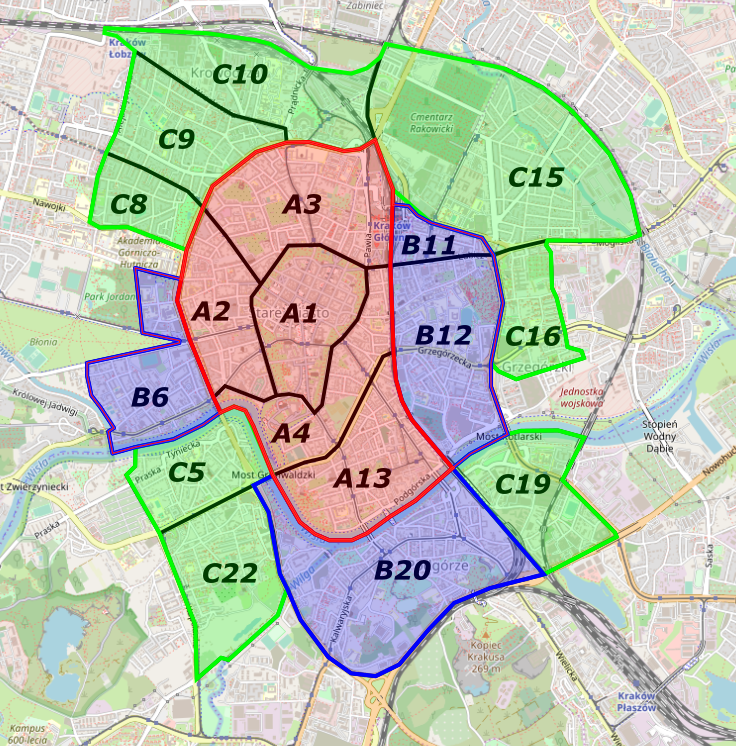 Mapa ma wyłącznie charakter poglądowy i nie może służyć do określenia granic poszczególnych podstref i sektorów.